Vendredi 6 mars 2015J’ai participé à une rencontre USEPJeux de parachute et de coopération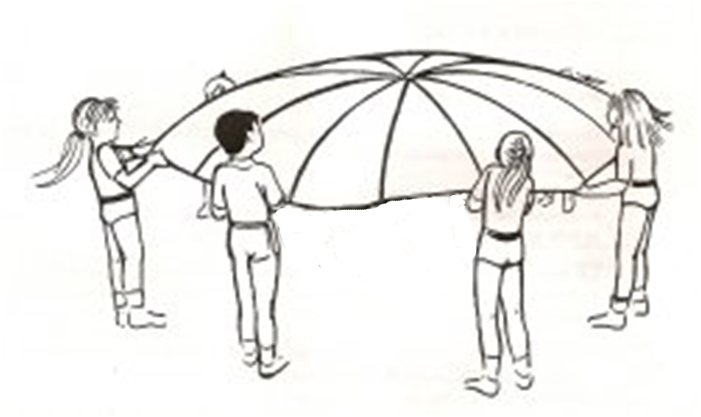 Lieu de la rencontre : école Bois Rochefort à GUERANDEEcoles participantes : Le Guézy- La Baule, classes de PS/MS et PS/GS Bois Rochefort - Guérande, classes de PS/MS et MS/GSVendredi 6 mars 2015J’ai participé à une rencontre USEPJeux de parachute et de coopérationLieu de la rencontre : école Bois Rochefort à GUERANDEEcoles participantes : Le Guézy- La Baule, classes de PS/MS et PS/GS Bois Rochefort - Guérande, classes de PS/MS et MS/GS